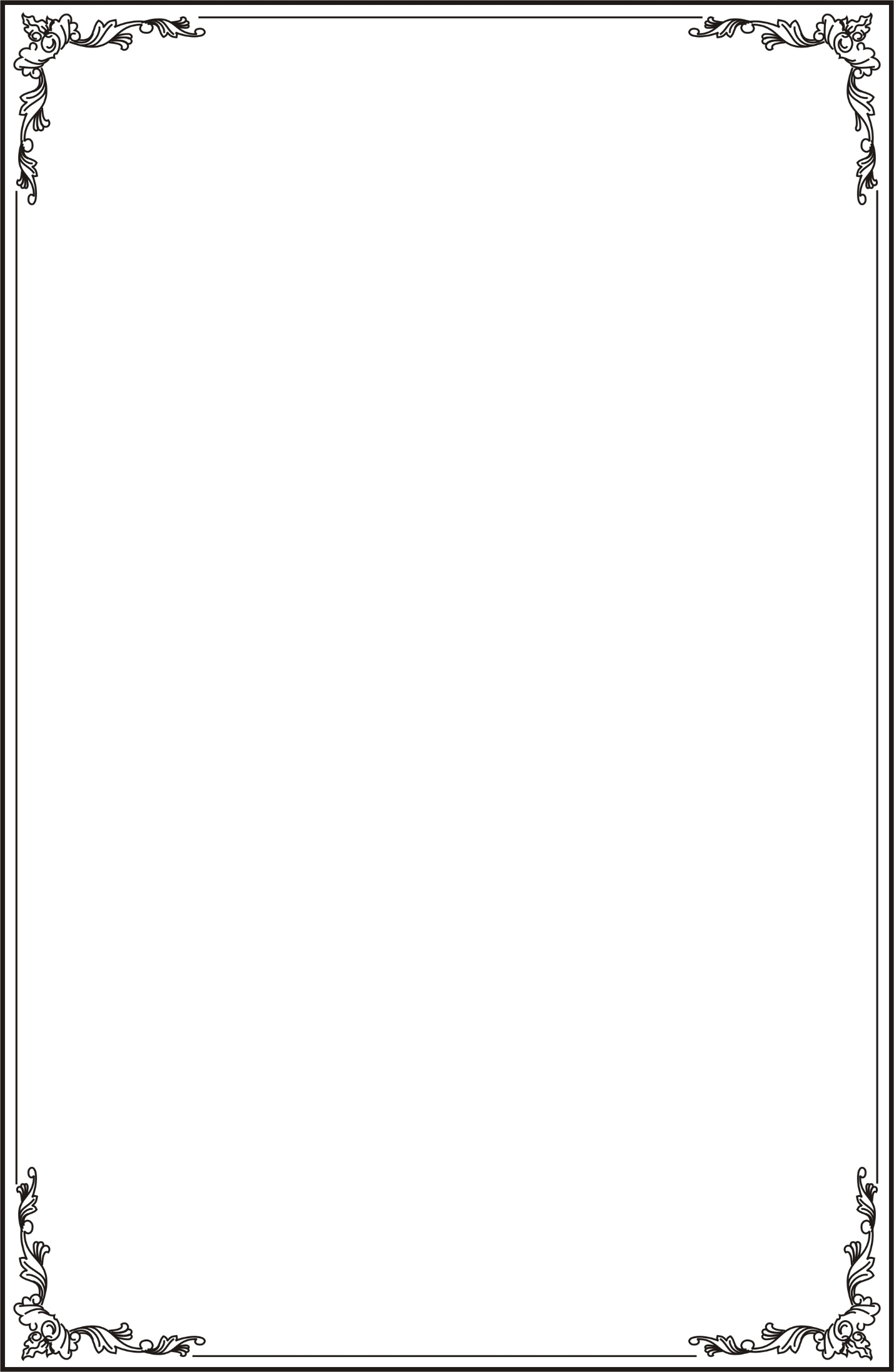 ỦY BAN NHÂN DÂN TỈNH QUẢNG BÌNHTRƯỜNG ĐẠI HỌC QUẢNG BÌNH----------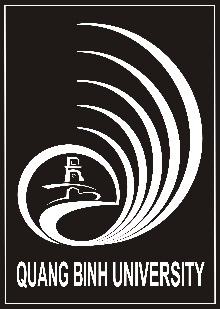 BẢN MÔ TẢCHƯƠNG TRÌNH ĐÀO TẠONGÀNH: GIÁO DỤC TIỂU HỌC					  TÊN TIẾNG ANH: Primary EducationMÃ SỐ: 7140202				 KHOA QUẢN LÝ: KHOA SƯ PHẠM		TRÌNH ĐỘ ĐÀO TẠO: ĐẠI HỌC	HÌNH THỨC ĐÀO TẠO: CHÍNH QUYQuảng Bình, tháng 8/2021MỤC LỤC       UBND TỈNH QUẢNG BÌNH   CỘNG HOÀ XÃ HỘI CHỦ NGHĨA VIỆT NAMTRƯỜNG ĐẠI HỌC QUẢNG BÌNH 	             Độc lập - Tự do - Hạnh phúcBẢN MÔ TẢ CHƯƠNG TRÌNH ĐÀO TẠONGÀNH GIÁO DỤC TIỂU HỌC(Ban hành kèm theo Quyết định số 1431/QĐ-ĐHQB ngày 25 tháng 08 năm 2021     của Hiệu trưởng Trường Đại học Quảng Bình)1. GIỚI THIỆU CHUNG VỀ CHƯƠNG TRÌNH ĐÀO TẠO1.1. Giới thiệu về chương trình đào tạo	Giáo dục tiểu học là bậc học nền tảng của hệ thống giáo dục quốc dân, có nhiệm vụ xây dựng và phát triển tình cảm, đạo đức, trí tuệ, thẩm mỹ và thể chất của trẻ em, nhằm hình thành cơ sở ban đầu cho sự phát triển toàn diện nhân cách con người Việt Nam. Chương trình đào tạo ngành Giáo dục tiểu học nhằm trang bị cho sinh viên kiến thức, kỹ năng và phẩm chất nghề nghiệp để giảng dạy các môn học ở Tiểu học nhằm đáp ứng những yêu cầu đổi mới của Giáo dục tiểu học trong thời kỳ công nghiệp hóa, hiện đại hóa đất nước.	Chương trình đào tạo ngành Giáo dục tiểu học là 138 TC; trong đó khối kiến thức đại cương là 34 TC; khối Kiến thức giáo dục chuyên nghiệp 104. Trong đó, Khối kiến thức cơ sở ngành là 32 TC, Khối kiến thức ngành là 57 TC, Khối kiến tập sư phạm, thực tập sư phạm là 8 TC (trong đó Kiến tập sư phạm: 02 TC; Thực tập sư phạm:06TC), Khối Khóa luận tốt nghiệp là 7 TC.1.2. Thông tin chung về CTĐTNgành: GIÁO DỤC TIỂU HỌC					  Tên Tiếng Anh: Primary EducationMã số: 7140202				 Khoa quản lý: Khoa sư phạm		Trình độ: Đại học	Hình thức đào tạo: Chính quy1.3. Triết lý giáo dục1.3.1.Nội dung của Triết lý giáo dục“TOÀN DIỆN - KHAI PHÓNG - SÁNG TẠO- THỰC NGHIỆM - HỘI NHẬP”1.3.2. Ý nghĩa của Triết lý giáo dục- TOÀN DIỆN: Hướng tới đào tạo các thế hệ người học phát triển toàn diện về đạo đức, trí tuệ, thể chất, thẩm mỹ cá nhân trong từng lĩnh vực, đào tạo đa ngành và đào tạo con người toàn diện.- KHAI PHÓNG: Trang bị cho người học nền tảng kiến thức, kỹ năng vững chắc, phát huy tối đa tiềm năng con người, hình thành tư duy mở, chủ động đón nhận và sáng tạo cái mới, cái tiến bộ.- SÁNG TẠO: Giúp người học phát triển tư duy sáng tạo, có đủ trình độ, năng lực, để tạo ra những giá trị sản phẩm mới trong nghiên cứu và hoạt động nghề nghiệp.- THỰC NGHIỆM: Gắn việc đào tạo với nhu cầu lao động và thực tiễn, vận dụng tốt những kiến thức, kỹ năng cần thiết đã học để thực hành nghề, đáp ứng những yêu cầu của chuyên môn và có khả năng phát triển nghề nghiệp.- HỘI NHẬP: Tăng cường kết nối với các cá nhân, tổ chức có liên quan, xây dựng các chuẩn mực, giá trị văn hóa, tiếp nhận sản phẩm khoa học tiến bộ trên thế giới để không ngừng nâng cao chất lượng đào tạo và nghiên cứu khoa học Nhà trường.1.4. Mục tiêu đào tạo của chương trình1.4.1. Mục tiêu chungSinh viên tốt nghiệp có phẩm chất đạo đức và yêu cầu của chuẩn nghề nghiệp giáo viên tiểu học, có năng lực tiếp cận và phát triển chương trình tiểu học mới, có tiềm lực nghiên cứu khoa học, tự bồi dưỡng nâng cao trình độ chuyên môn và hoàn thiện nhân cách.1.4.2. Mục tiêu cụ thểa. Kiến thức + Có kiến thức nền tảng lý luận về các nguyên lý cơ bản của chủ nghĩa Mác - Lênin, đường lối cách mạng của Đảng Cộng sản Việt Nam, tư tưởng Hồ Chí Minh; phương pháp nghiên cứu khoa học, pháp luật, sở hữu trí tuệ, khởi nghiệp, an ninh quốc phòng, giáo dục thể chất, đảm bảo sức khoẻ để công tác, phục vụ Tổ quốc.         +  Có kiến thức khoa học cơ bản bao gồm Toán, Tiếng Việt, Văn học, Tự nhiên và Xã hội, Đạo đức, Mĩ thuật, Âm nhạc, Kỹ thuật, Sinh lí trẻ đáp ứng việc tiếp thu các kiến thức giáo dục chuyên nghiệp; Địa lý - Môi trường.          + Có kiến thức về nghiệp vụ sư phạm, bao gồm Tâm lí học, Giáo dục học, Lí luận và phương pháp dạy học bộ môn để dạy tốt các môn học và tổ chức tốt các hoạt động giáo dục học sinh tiểu học     + Có kiến thức về tình hình kinh tế văn hoá xã hội, đời sống, phong tục tập quán của địa phương để có thể hoà nhập và góp phần phát triển cộng đồng. b. Kỹ năng        + Có kỹ năng lập kế hoạch dạy học; thiết kế bài giảng các môn học và các hoạt động giáo dục theo hướng tích cực hóa hoạt động của học sinh tiểu học	.         + Có kỹ năng tổ chức thực hiện các hoạt động dạy học và các hoạt động giáo dục phát huy được tính tích cực, chủ động sáng tạo của học sinh, kĩ năng đánh giá học sinh và hướng dẫn học sinh tự học         +  Có xây dựng kế hoạch và thực hiện có hiệu quả công tác chủ nhiệm lớp, tổ chức tốt các hoạt động giáo dục ngoài giờ lên lớp cho học sinh         + Có kỹ năng xây dựng, bảo quản và sử dụng có hiệu quả hồ sơ giáo dục và giảng dạy; Sử dụng thành thạo các phương tiện dạy học, có kĩ năng ứng dụng công nghệ thông tin trong dạy học           + Có kỹ năng mềm như kỹ năng giao tiếp, hợp tác, xử lý tình huống, tổ chức các hoạt động tập thể, Kỹ năng làm việc nhóm; khả năng tự học, tự nghiên cứu; khả năng thích ứng với yêu cầu nghề nghiệp và làm việc độc lập.c. Thái độ+ PO10: Yêu nghề, tận tụy với nghề; sẵn sàng khắc phục khó khăn hoàn thành tốt nhiệm vụ giảng dạy và giáo dục học sinh; có ý thức phấn đấu vươn lên trong nghề nghiệp          + PO11: Có tinh thần yêu nghề và có đạo đức nghề nghiệp; có ý thức tổ chức kỷ luật cao; có tác phong chuyên nghiệp; có tinh thần cầu tiến tiếp cận với phương pháp giáo dục hiện đại.1.5. Tiêu chí tuyển sinhĐối tượng tuyển sinh, phương thức tuyển sinh thực hiện theo quy định hiện hành của Bộ Giáo dục & Đào tạo và Đề án tuyển sinh hằng năm của Trường Đại học Quảng Bình. 1.6. Quy trình đào tạo, điều kiện tốt nghiệpThực hiện theo Quyết định số 1413/QĐ-ĐHQB ngày 20 tháng 8 năm 2021 về việc ban hành quy chế đào tạo trình độ đại học, cao đẳng tại Trường Đại học Quảng Bình.1.7. Cơ hội việc làm sau khi tốt nghiệp1.7.1. Vị trí việc làm sau khi tốt nghiệp- Giáo viên giảng dạy ở các trường tiểu học, trường cao đẳng, trung cấp chuyên nghiệp.- Viên chức tại các sở, phòng giáo dục và đào tạo- Làm việc tại các cơ quan, tổ chức nghiên cứu và tư vấn phát triển giáo dục tiểu học và một số lĩnh vực khác.1.7.2. Mối quan hệ giữa chuẩn đầu ra với vị trí việc làm sau khi tốt nghiệp2. CHUẨN ĐẦU RA CỦA CHƯƠNG TRÌNH ĐÀO TẠO2.1. Yêu cầu năng lực2.2. Trình độ ngoại ngữThực hiện theo Quyết định 1430/QĐ-ĐHQB ngày 25 tháng 8 năm 2021 của Hiệu trưởng Trường Đại học Quảng Bình về việc ban hành quy định chuẩn đầu ra công nghệ thông tin và ngoại ngữ đối với người học tại Trường Đại học Quảng Bình.3. CẤU TRÚC CHƯƠNG TRÌNH DẠY HỌC3.1. Thời gian đào tạo và khối lượng kiến thức toàn khóa- Thời gian đào tạo: 4 năm-  Khối lượng kiến thức toàn khoá: 138 tín chỉ (chưa kể giáo dục quốc phòng và giáo dục thể chất)Chương trình giảng dạy được chia thành 2 khối kiến thức Giáo dục đại cương và Giáo dục chuyên nghiệp, trong đó có các học phần Bắt buộc và tự chọn với số tín chỉ tương ứng như sau: 3.2. Tóm tắt nội dung các học phần3.3. Mối quan hệ giữa nội dung các học phần với chuẩn đầu ra3.4. Kế hoạch giảng dạy3.5. Cách thức đánh giá kết quả học tậpa. Các phương pháp đánh giáĐánh giá kết quả học tập của sinh viên là quá trình ghi chép, lưu giữ và cung cấp thông tin về sự tiến bộ của người học trong suốt quá trình dạy học. Việc đánh giá đảm bảo nguyên tắc rõ ràng, chính xác, khách quan và phân hóa, thường xuyên liên tục và định kỳ. Yêu cầu và tiêu chí đánh giá cụ thể được Khoa Sư phạm thiết kế và công bố, làm rõ cho người học trước khi học.Các thông tin về đánh giá được cung cấp và chia sẽ kịp thời cho các bên liên quan gồm người dạy, người học, phụ huynh và nhà quản lý. Từ đó, kịp thời có những điều chỉnh về các hoạt động dạy học, đảm bảo định hướng và đạt được mục tiêu dạy học.Khoa Sư phạm đã xây dựng và áp dụng nhiều phương pháp đánh giá khác nhau. Tùy thuộc vào chiến lược, phương pháp dạy học và yêu cầu đáp ứng chuẩn đầu ra của từng môn học để lựa chọn các phương pháp đánh giá phù hợp, đảm bảo cung cấp đầy đủ thông tin để đánh giá mức độ tiến bộ của người học cũng như mức độ hiệu quả đạt được của tiến trình dạy học.Các phương pháp đánh giá được sử dụng trong chương trình đào tạo của khoa Sư phạm cụ thể như sau: Đánh giá chuyên cầnĐánh giá bài tậpĐánh giá thuyết trìnhKiểm tra viết/thực hành/trắc nghiệm/vấn đáp/bài tiểu luận/thực hành kết hợp vấn đápBáo cáo Đánh giá làm việc nhóm Ghi chú: Tùy theo đặc điểm của từng CTĐT, có thể cắt bỏ hoặc bổ sung các phương pháp đánh giá phù hợp.b. Quan hệ giữa phương pháp đánh giá và PLOs   c.  Công cụ, tiêu chí đánh giá Trên cơ sở các phương pháp đánh giá, khoa Sư phạm đã xây dựng các công cụ, tiêu chí cụ thể để thực hiện việc đánh giá sinh viên theo các Rubrics. Tùy theo yêu cầu, mục tiêu và đặc trưng của từng môn học để lựa chọn phương pháp đánh giá cũng như Rubrics đánh giá thích hợp. Cùng một phương pháp đánh giá có thể áp dụng Rubric đánh giá khác nhau cho các học phần khác nhau.d. Thang điểm: Thực hiện theo Quy định của Trường Đại học Quảng Bình.3.6. Đề cương chi tiết học phần	Thực hiện theo Quyết định số 1431/QĐ-ĐHQB ngày 25 tháng 8 năm 2021 của Hiệu trưởng Trường Đại học Quảng Bình về việc ban hành chương trình đào tạo ngành Đại học Giáo dục Tiểu học.3.7. Cơ sở vật chất phục vụ học tập3.7.1. Các phòng thí nghiệm và các hệ thống thiết bị thí nghiệmTrường Đại học Quảng Bình có cơ sở vật chất tương đối hiện dại, đáp ứng nhu cầu đào tạo. Trường được quy hoạch thành 2 khu vực với diện tích 45 ha. Hiện tại, Nhà trường có 48 phòng học đạt chuẩn trong 4 nhà cao tầng với tổng diện tích là 18.000 m2 (không có phòng học cấp 4); có 04 phòng máy tính gồm 150 máy phục vụ giảng dạy và 35 máy phục vụ công tác quản lý nối mạng Internet tốc độ cao; Các thiết bị dạy học như projector, overhead, hệ thống thiết bị nghe nhìn, ấn loát đủ phục vụ cho công tác đào tạo, thông tin tuyên truyền và sinh hoạt văn hóa.3.7.2. Thư việnTrường Đại học Quảng Bình có Trung tâm học liệu, có hơn 80.000 cuốn sách thuộc các lĩnh vực khoa học cơ bản, khoa học giáo dục, lý luận chính trị - xã hội, trong đó có gần 53.000 sách tham khảo, 27.000 sách giáo trình và hơn 35 tạp chí chuyên ngành. Ngoài ra Thư viện tỉnh Quảng Bình có khá nhiều sách, tạp chí phục vụ công tác nghiên cứu, giảng dạy và học tập. Riêng sách tham khảo, giáo trình, bài giảng phục vụ giảng dạy, học tập các ngành đào tạo giáo viên rất đầy đủ.        3. 7.3. Giáo trình, bài giảng, tài liệu tham khảo3.8. Hướng dẫn thực hiện chương trìnhChương trình đào tạo ngành là cơ sở giúp Hiệu trưởng quản lý chất lượng đào tạo Đại học, là quy định bắt buộc đối với tất cả các khoa chuyên môn nghiêm túc thực hiện theo đúng nội dung chương trình đã xây dựng.Căn cứ chương trình đào tạo ngành, Trưởng các khoa chuyên môn có trách nhiệm tổ chức, chỉ đạo, hướng dẫn các bộ môn tiến hành xây dựng các đề cương chi tiết học phần và hồ sơ học phần theo quy định của trường sao cho vừa đảm bảo được mục tiêu, nội dung, yêu cầu đề ra, vừa đảm bảo phù hợp với điều kiện cụ thể của nhà trường, của địa phương, đáp ứng nhu cầu của người học và của toàn xã hội. Trên cơ sở đề cương chi tiết học phần, tiến hành xây dựng kế hoạch kinh phí thực hành, thực tập, tham quan thực tế và mua sắm bổ sung các thiết bị, phương tiện dạy học phù hợp cho từng học phần và cho toàn khóa đào tạo.Trưởng các khoa chuyên môn có trách nhiệm ký, duyệt đề cương chi tiết học phần, xây dựng kế hoạch dạy học, kinh phí thực hành, thực tập, tham quan thực tế; các điều kiện đảm bảo thực hiện các chương trình đào tạo và chịu trách nhiệm về chất lượng đào tạo, chuẩn đầu ra. Trưởng các Phòng, Ban, Trung tâm chức năng liên quan có trách nhiệm kiểm tra, thẩm định và trình Hiệu trưởng phê duyệt cho triển khai thực hiện.Chương trình cũng được áp dụng cho hình thức đào tạo hệ vừa làm vừa học nhưng thời gian đào tạo kéo dài thêm 6 đến 12 tháng tùy theo kế hoạch sắp xếp thời gian.Trong quá trình thực hiện chương trình, hằng năm nếu thấy cần phải điều chỉnh cho phù họp với thực tế thì đơn vị chuyên môn có văn bản trình lên Hội đồng Khoa học và Đào tạo Nhà trường xem xét, nếu phù hợp Hội đồng Khoa học và Đào tạo trình Hiệu trưởng Nhà trường có quyết định điều chỉnh và chỉ được thực hiện điều chỉnh khi có Quyết định của Hiệu trưởng nhà trường.                                                                                        HIỆU TRƯỞNG(Đã ký)Vị trí việc làmChuẩn đầu ra (PLOs)Chuẩn đầu ra (PLOs)Chuẩn đầu ra (PLOs)Chuẩn đầu ra (PLOs)Chuẩn đầu ra (PLOs)Chuẩn đầu ra (PLOs)Chuẩn đầu ra (PLOs)Chuẩn đầu ra (PLOs)Chuẩn đầu ra (PLOs)Chuẩn đầu ra (PLOs)Chuẩn đầu ra (PLOs)Vị trí việc làmPLO1PLO2PLO3PLO4PLO5PLO6PLO7PLO8PLO9PLO10PLO111MMMMMMHHMMH2HHHMHHHHHHH3HMHMHMHHHHHMã CĐRNội dung chuẩn đầu ra2.1.1 Về kiến thức2.1.1 Về kiến thứcPLO1Vận dụng được kiến thức cơ bản về lý luận chính trị và pháp luật Việt nam trong hoạt động thực tiễn của bản thân và công việc.PLO2Áp dụng kiến thức chuyên ngành vào giải quyết các vấn đề trong thực tiễnPLO3Vận dụng linh hoạt các kiến thức về nghiệp vụ sư phạm, bao gồm Tâm lí học, Giáo dục học, Lí luận và phương pháp dạy học bộ môn, Quản lý HCNN, Quản lý ngành GD & ĐT để dạy tốt các môn học và tổ chức tốt các hoạt động giáo dục học sinh tiểu học.PLO4Vận dụng được các kết quả nghiên cứu nhằm đổi mới phương pháp dạy học, giáo dục ở trường tiểu học.2.1.2. Về kỹ năng2.1.2. Về kỹ năngPLO5Lập kế hoạch dạy học; thiết kế bài giảng các môn học và các hoạt động giáo dục theo hướng tích cực hóa hoạt động của học sinh tiểu học	. PLO6Khai thác được các ứng dụng công nghệ thông tin trong dạy học, nghiên cứu, quản lý và đánh giá học sinh. Có kiến thức và kỹ năng ngoại ngữ đạt trình độ theo quy định của Trường Đại học Quảng Bình.PLO7Xây dựng kế hoạch và thực hiện có hiệu quả công tác chủ nhiệm lớp, tổ chức tốt các hoạt động giáo dục ngoài giờ lên lớp cho học sinhPLO8Xây dựng, bảo quản và sử dụng có hiệu quả hồ sơ giáo dục và giảng dạy, vận dụng linh hoạt các phương pháp, phương tiện dạy học, kỹ thuật dạy học tích cực ở trường tiểu học.PLO9Làm việc độc lập, làm việc nhóm hiệu quả, giao tiếp, hợp tác, xử lý tình huống, tổ chức các hoạt động tập thể; khả năng tự học, tự nghiên cứu; khả năng thích ứng với yêu cầu nghề nghiệp và làm việc độc lập, tư duy phản biện.2.1.3. Về năng lực tự chủ và trách nhiệm2.1.3. Về năng lực tự chủ và trách nhiệmPLO10Yêu nghề, tận tụy với nghề; sẵn sàng khắc phục khó khăn hoàn thành tốt nhiệm vụ giảng dạy và giáo dục học sinh; có ý thức phấn đấu vươn lên trong nghề nghiệpPLO11Có ý thức tổ chức kỷ luật cao; có tác phong chuyên nghiệp; có tinh thần cầu tiến tiếp cận với phương pháp giáo dục hiện đại. Tự định hướng, quyết định trong công việc và bảo vệ quan điểm cá nhân trong các vấn đề chuyên môn.TTThành phầnSố tín chỉSố tín chỉTTThành phầnBắt buộcTự chọn1Kiến thức giáo dục đại cương3402Kiến thức giáo dục chuyên nghiệp772.1Kiến thức cơ sở ngành3202.2Kiến thức ngành30272.3Kiến tập sư phạm, thực tập sư phạm802.4Khóa luận tốt nghiệp/học phần thay thế70Tổng cộng11127TTMã số học phầnTên học phần(Tiếng Anh)Nội dung cần đạt được của học phầnKhối lượng kiến thứcKhối lượng kiến thứcKhối lượng kiến thứcKhối lượng kiến thứcKhối lượng kiến thứcKhối lượng kiến thứcKhối lượng kiến thứcKhối lượng kiến thứcKhối lượng kiến thứcĐiều kiện tiên quyếtTTMã số học phầnTên học phần(Tiếng Anh)Nội dung cần đạt được của học phầnTổng số (TC)Tổng số (TC)Lý thuyết (tiết)Lý thuyết (tiết)Thực hành (tiết)Thực hành (tiết)Tự học (tiết)Tự học (tiết)Tổng số (tiết)1. Kiến thức giáo dục đại cương1. Kiến thức giáo dục đại cương1. Kiến thức giáo dục đại cương1. Kiến thức giáo dục đại cương341MLTHML.124Triết học Mác – Lênin(Marxist - Leninist philosophy)   Học phần trang bị cho sinh viên những kiến thức cơ bản nhất về triết học Mác – Lênin, trọng tâm là triết học Mác – Lênin và vai trò của triết học Mác – Lênin trong đời sống xã hội, chủ nghĩa duy vật biện chứng, chủ nghĩa duy vật lịch sử. Từ đó giúp sinh viên hình thành thế giới quan, phương pháp luận khoa học, nhân sinh quan cách mạng, xây dựng niềm tin và lý tưởng cách mạng, rèn luyện bản lĩnh chính trị vững vàng nhằm đáp ứng nhu cầu của con người Việt Nam trong sự nghiệp bảo vệ Tổ quốc và xây dựng thành công chủ nghĩa xã hội.345450090904545Không2MLKTCT.139Kinh tế chính trị Mác- Lênin(Marxist political economy)Học phần trang bị cho sinh viên những tri thức cơ bản, cốt lõi của kinh tế chính trị Mác-Lênin trong bối cảnh kinh tế của đất nước và kinh tế ngày nay. Đảm bảo tính cơ bản hệ thống, khoa học, cập nhật tri thức mới, gắn với thực tiễn, tính sáng tạo, kỹ năng, tư duy, phẩm chất người học. Từ đó giúp sinh viên  hình thành kỹ năng phân tích, đánh giá và nhận diện bản chất của các quan hệ lợi ích kinh tế trong phát triển kinh tế - xã hội của đất nước và xây dựng lập trường, ý thức hệ tư tưởng Mác - Lênin.230300060603030Triết học Mác- Lênin3MLCNXH.126Chủ nghĩa xã hội khoa học(Science socialism)Học phần trang bị cho sinh viên những kiến thức cơ bản, cốt lõi nhất, mở rộng và chuyên sâu về chủ nghĩa xã hội khoa học, một trong ba bộ phận cấu thành của chủ nghĩa Mác - Lênin.230300060603030Triết học Mác – Lênin, Kinh tế chính trị Mác - Lênin.4MLTHCM.127Tư tưởng Hồ Chí Minh(Ho Chi MinhThought)Học phần trang bị cho sinh viên hiểu được những kiến thức cơ bản về khái niệm, nguồn gốc, quá trình hình thành và phát triển tư tưởng Hồ Chí Minh; Những nội dung cơ bản tư tưởng Hồ Chí Minh; Sự vận dụng của Đảng Cộng sản Việt Nam trong cách mạng dân tộc dân chủ nhân dân và cách mạng xã hội chủ nghĩa.230300060603030Triết học Mác- Lênin;  Kinh tế chính trị Mác- Lênin;  Chủ nghĩa xã hội khoa học5LLCT.004Lịch sử Đảng Cộng sản Việt Nam(History of the Communist Party of Vietnam)Cung cấp những tri thức có tính chất hệ thống, cơ bản về sự ra đời của Đảng Cộng sản Việt Nam (1920-1930), sự lãnh đạo của Đảng đối với cách mạng Việt Nam trong thời kỳ đấu tranh giành chính quyền (1930-1945), trong hai cuộc chiến tranh chống thực dân Pháp và đế quốc Mỹ xâm lược (1945-1975), trong sự nghiệp xây dựng, bảo vệ tổ quốc thời kỳ cả nước quá độ lên chủ nghĩa xã hội, tiến hành công cuộc đổi mới (1975-2021).230300060603030Triết học Mác - Lênin;  Kinh tế chính trị Mác- Lênin;  Chủ nghĩa xã hội khoa học6MLPLDC.044Pháp luật đại cương(General law)Giới thiệu những kiến thức cơ bản về nhà nước và pháp luật; quy phạm pháp luật và các loại văn bản quy phạm pháp luật ở Việt Nam hiện nay; cơ chế điều chỉnh của pháp luật; hệ thống pháp luật Việt Nam.230300060603030Không7TITINDC.002Tin học (Information Technology)Học phần gồm có các nội dung chính sau:- Đại cương về Tin học, Hệ điều hành.- Các kỹ thuật và kỹ năng soạn thảo văn bản- Các kỹ thuật và kỹ năng sử dụng bảng tính điện tử21515303090903030Không8TMTLGD.003Tâm lý học đại cương(General Psychology)Giới thiệu khái quát về khoa học tâm lý; các khái niệm: tâm lý, ý thức, hoạt động, giao tiếp, nhân cách; các hoạt động tâm lý cơ bản.230300060603030Triết học Mác- Lênin(Không)9TMVDGD.021Giáo dục học(Pedagogis)Giới thiệu những vấn đề chung của giáo dục học: Đối tượng, nhiệm vụ, phương pháp nghiên cứu, các khái niệm, phạm trù cơ bản; giáo dục và sự phát triển nhân cách; mục đích, mục tiêu và nhiệm vụ giáo dục; hệ thống giáo dục quốc dân và người giáo viên Tiểu học.230300060603030Tâm lý họcđại cương10CTLY.004Tâm lý học lứa tuối và tâm lý học sư phạm(Age psychology and pedagogicl psycholog)Học phần giới thiệu những kiến thức chung về sự phát triển tâm lý trẻ em, những đặc điểm tâm lý và các hoạt động cơ bản của học sinh tiểu học; một số nội dung cơ bản  về tâm lý học dạy học và tâm lý học giáo dục tiểu học; nhân cách người giáo viên tiểu học.230300060603030Tâm lý học đại cương11TMGTSP.105Giao tiếp sư phạm(Communication Pedagogy)Học phần cung cấp những vấn đề chung về giao tiếp và giao tiếp sư phạm; nội dung, hình thức, nguyên tắc, phong cách và các kỹ năng cơ bản trong quá trình giao tiếp sư phạm ở Tiểu học.227273360603030Tâm lý học đại cương12TMQLHC.001Quản lý hành chính Nhà nước và quản lý ngành GD và ĐT(State administrative management and management of the education and training sector)  Học phần trang bị cho sinh viên những kiến thức cơ bản, hệ thống về lý luận và thực tiễn quản lý hành chính nhà nước nói chung, quản lý giáo dục đào tạo và quản lý trường tiểu học nói riêng; những kiến thức cơ bản về công vụ, công chức, viên chức sự nghiệp giáo dục, giáo viên tiểu học; đường lối, quan điểm của Đảng, Nhà nước Việt Nam về giáo dục và đào tạo; Luật Giáo dục; Điều lệ và một số quy chế do Bộ Giáo dục và Đào tạo ban hành đối với bậc tiểu học, trên cơ sở đó hướng dẫn sinh viên vận dụng kiến thức học phần vào việc tham gia quản lý nhà nước, quản lý nhà trường tiểu học và thực hiện chức trách, nhiệm vụ của người giáo viên tiểu học.230300060603030Sinh viên đi kiến tập sư phạm tại các trường tiểu học13TMSLTE.069Sinh lý học trẻ em(Child Physiology)Nội dung học phần: Các giai đoạn tăng trưởng và phát triển của cơ thể trẻ em. cấu tạo, đặc điểm sinh lý lứa tuổi và vệ sinh bảo vệ các hệ cơ quan: hệ thần kinh và hoạt động thần kinh cấp cao; hoạt động của các cơ quan phân tích; hệ nội tiết và hệ sinh dục; hệ hô hấp; hệ tuần hoàn; hệ tiêu hóa và trao đổi chất của trẻ em lứa tuổi tiểu học.230300060603030Không14TQGDTC.001TQGDTC.002TQGDTC.003TQGDTC.004Giáo dục thể chất 1Giáo dục thể chất 2Giáo dục thể chất 3Giáo dục thể chất 4Nội dung thực hiện theo Thông tư số 25/TT-BGDĐT ngày 14/10/2015 của Bộ Giáo dục và Đào tạo về việc quy định về chương trình môn học Giáo dục thể chất thuộc các chương trình đào tạo trình độ đại học và Quyết định số 1609/QĐ-ĐHQB ngày 19/9/2019 của Hiệu trưởng trường Đại học Quảng Bình về việc ban hành Quy định về dạy học và đánh giá kết quả môn Giáo dục thể chất tại Trường Đại học Quảng Bình41616104104240240120120KhôngKhôngKhôngGDTC 315TQGDQP.001Giáo dục quốc phòng 1(Defense Education 1)Trang bị cho sinh viên những kiến thức cơ bản về: Đối tượng, nhiệm vụ, phương pháp nghiên cứu môn học GDQP-AN; Quan điểm cơ bản của chủ nghĩa Mác-Lênin, tư tưởng Hồ Chí Minh về chiến tranh, quân đội và bảo vệ Tổ quốc; Xây dựng nền quốc phòng toàn dân, an ninh nhân dân; Chiến tranh nhân dân; Xây dựng lực lượng vũ trang nhân dân; Kết hợp phát triển kinh tế, xã hội với tăng cường quốc phòng, an ninh và đối ngoại; Những vấn đề cơ bản về lịch sử nghệ thuật quân sự Việt Nam; Xây dựng và bảo vệ chủ quyền biển, đảo, biên giới quốc gia trong tình hình mới; Xây dựng lực lượng dân quân tự vệ, lực lượng dự bị động viên; Xây dựng phong trào toàn dân bảo vệ an ninh Tổ quốc; Những vấn đề cơ bản về bảo vệ an ninh quốc gia và bảo đảm trật tự an toàn xã hội. Qua đó giúp sinh viên hiểu và ý thức được những nội dung cơ bản về Đường lối QP&AN của Đảng Cộng sản Việt Nam.345450090904545Đã học Lịch sử ĐCSVN16TQGDQP.002Giáo dục quốc phòng 2(Defense Education 2)Trang bị cho sinh viên những nội dung cơ bản về: Phòng, chống chiến lược “diễn biến hòa bình”, bạo loạn lật đổ; Một số nội dung cơ bản về dân tộc, tôn giáo; Phòng, chống vi phạm pháp luật về bảo vệ môi trường; Phòng, chống vi phạm pháp luật về bảo đảm trật tự an toàn giao thông; Phòng, chống một số loại tội phạm xâm hại danh dự, nhân phẩm của người khác; An toàn thông tin và phòng, chống vi phạm pháp luật trên không gian mạng; An ninh phi truyền thống và các mối đe dọa an ninh phi truyền thống ở Việt Nam. Qua đó giúp sinh viên hiểu được những nội dung cơ bản về Công tác QP&AN.230300060603030GDQP - AN117TQGDQP.003Giáo dục quốc phòng 3(Defense Education 3)Trang bị cho sinh viên những kiến thức cơ bản về: Chế độ sinh hoạt, học tập, công tác trong ngày, trong tuần; Các chế độ nền nếp chính quy, bố trí trật tự nội vụ trong doanh trại; Hiểu biết chung về các quân, binh chủng trong quân đội; Điều lệnh đội ngũ từng người có súng; Điều lệnh đội ngũ đơn vị; Hiểu biết chung về bản đồ địa hình quân sự; Phòng tránh địch tiến công hỏa lực bằng vũ khí công nghệ cao; Ba môn quân sự phối hợp. Qua đó giúp sinh viên hiểu và vận dụng được các nội dung cơ bản về Quân sự chung. 21414161660603030GDQP-AN 1 và 218TQGDQP.004Giáo dục quốc phòng 4(Defense Education 4)Trang bị cho sinh viên những nội dung cơ bản về: Kỹ thuật bắn súng tiểu liên AK; Tính năng, cấu tạo và cách sử dụng một số loại lựu đạn thường dùng; Từng người trong chiến đấu tiến công; Từng người trong chiến đấu phòng ngự; Từng người làm nhiệm vụ canh gác (cảnh giới). Qua đó giúp sinh viên thành thạo một số kỹ năng cơ bản trong Kỹ thuật chiến đấu bộ binh và chiến thuật.24456561201206060GDQP-AN 1,  2, 319NNTANH.001Tiếng Anh 1(English 1)Kết thúc học phần Tiếng Anh 1, sinh viên có khả năng áp dụng được kiến thức cơ bản về ngôn ngữ như từ vựng,  ngữ pháp, ngữ âm tiếng Anh vào giao tiếp ở trình độ tiền B1 (theo Khung tham chiếu Châu Âu) với các chủ đề thường gặp trong đời sống hằng ngày của sinh viên như: giới thiệu thông tin về cá nhân, học tập, các loại sách, nghiên cứu, thói quen hằng ngày, nghề nghiệp và các kỳ nghỉ đặc biệt.230300060603030Không20NNTANH.002Tiếng Anh 2(English 2)Kết thúc học phần Tiếng Anh 2,  sinh viên có khả năng áp dụng được kiến thức cơ bản về tiếng Anh vào giao tiếp ở trình độ  tiền B1 với các chủ đề, chủ điểm như:  gia đình và những người thân yêu, đi du lịch, thành thị và nông thôn, mua sắm.230300060603030Học Xong học phần tiếng Anh 121NNTANH.003Tiếng Anh 3(English 3)    Kết thúc học phần Tiếng Anh,  sinh viên có khả năng áp dụng được các kiến thức cơ bản vào giao tiếp tiếng Anh ở trình độ  B1 với các chủ đề sau: ăn uống, nơi ở và chỗ sinh hoạt riêng tư, phong cách sống, các hoạt động giải trí và phương tiện giao tiếp, thú cưng và thế giới tự nhiên.  Sinh viên có khả năng tự học, tự thực hành để đạt được năng lực giao tiếp tiếng Anh ở trình độ B1.   345450090904545Học Xong học phần tiếng Anh 22. Kiến thức giáo dục chuyên nghiệp2. Kiến thức giáo dục chuyên nghiệp2. Kiến thức giáo dục chuyên nghiệp2. Kiến thức giáo dục chuyên nghiệp2.1. Kiến thức cơ sở ngành2.1. Kiến thức cơ sở ngành2.1. Kiến thức cơ sở ngành2.1. Kiến thức cơ sở ngành3222TMHSKT.031Giáo dục hoà nhập cho học sinh khuyết tật ở tiểu học(Inclusive education for students withdisabilities in primaryschool)Giới thiệu các kiến thức cơ bản về giáo dục hoà nhập, một số kỹ năng cần thiết để giúp sinh viên có kỹ năng tổ chức các hoạt động hoà nhập. Các lực lượng hỗ trợ cho giáo dục hòa nhập ở trường tiểu học. Đánh giá kết quả học tập của học sinh khuyết tật học hòa nhập.230300060603030Tâm lý học lứa tuổi và sư phạm; Lý luận giáo dục học Tiểu học và LL DHTH.23TMGDKN.117Giáo dục kỹ năng sống trong dạy học ở tiểu học(Life skills education inprimary school teaching)Bao gồm các các kiến thức về kỹ năng sống: khái niệm về kỹ năng sống, một số kỹ năng sống cơ bản, giáo dục sống khoẻ mạnh và tích hợp giáo dục kỹ năng sống trong dạy học ở tiểu học.230300060603030Sinh lý học trẻ em, Cơ sở Tự nhiên, Cơ sở Xã hội 1.24TICNTT.127Ứng dụng Công nghệ thông tin trong dạy học(Applied IT for Training)Một số kiến thức cơ bản về công nghệ thông tin và nền công nghiệp 4.0Các phương tiện kỹ thuật trong dạy học thông dụng.Giới thiệu về mạng máy tính, internet.Cách tìm kiếm thông tin và sử dụng một số ứng dụng thông dụng trên internet.Phần mềm trình diễn thông tin3303015159090135135Tin học25TMNCKH.127Phương pháp nghiên cứu khoa học - khởi nghiệp và sở hữu trí tuệ (Scientific research methods - entrepreneurship- intellectual property)Học phần trang bị cho người học những kiến thức và kỹ năng cơ bản về: phương pháp NCKH nói chung và phương pháp NCKH giáo dục nói riêng; khởi nghiệp, đổi mới sáng tạo và sở hữu trí tuệ; từ đó vận dụng vào thực tiễn nghiên cứu khoa học, thúc đẩy tinh thần khởi nghiệp, tôn trọng và bảo vệ quyền sở sữu trí tuệ.34545009090135135Không26VAT1VI.144Tiếng Việt 1(Vietnamese 1)Học phần bao gồm các nội dung sau: Đại cương về Tiếng Việt; Ngữ âm Tiếng Việt; Từ vựng - Ngữ nghĩa Tiếng Việt (đặc điểm của từ tiếng việt, các lớp từ Tiếng Việt xét trên bình diện cấu tạo, ngữ nghĩa, nguồn gốc).345450090904545Không27VATIVI.145Tiếng Việt 2(Vietnamese 1)Học phần bao gồm các kiến thức cơ bản về ngữ pháp tiếng Việt (khái niệm chung, từ loại, cụm từ, câu tiếng Việt); Ngữ pháp văn bản (văn bản và liên kết đoạn); Phong cách học Tiếng Việt (các phong cách ngôn ngữ chức năng và biện pháp tu từ tiếng Việt).345450090904545Tiếng Việt 128VA VA V1.058Văn học 1(Literature 1)Hệ thống hóa một số kiến thức về Văn học dân gian, Văn học viết và Lý luận văn học như: đối tượng, nội dung văn học, nhân vật văn học, hình tượng nghệ thuật, ngôn ngữ văn học, phương pháp phân tích tác phẩm văn học.345450090904545Không29TOTAN.048Toán học 1(Math 1)Kiến thức cơ bản về cơ sở lý thuyết tập họp (tập hợp và các phép toán trên tập hợp, quan hệ, ánh xạ); cơ sở logic toán (mệnh đề và các phép logic, công thức và quy tắc suy luận, suy luận và chứng minh trong dạy học toán ở Tiểu học); suy luận và các phép tiền chứng minh trong dạy học toán ở tiểu học.22020101030303030KhôngTMKNTV.135Kỹ năng tham vấn tâm lý cho học sinh ở trường tiểu học (Psychological  counseling skills for elementary primary student)Học phần giúp người học lĩnh hội những vấn đề cơ bản về tham vấn tâm lí ở trường tiểu học: khái niệm tham  vấn; các yêu cầu về phẩm chất, năng lực, nguyên tắc, kỹ năng, thái độ, đạo đức nghề nghiệp của nhà tham vấn tâm lý; Mục tiêu, nội dung, kỹ năng, phương pháp, hình thức tham vấn tâm lý học đường ở trường tiểu học. Trên cơ sở đó, người học xác định ưu, nhược điểm của người giáo viên tiểu học trong việc đáp ứng sự cần thiết của công tác tham vấn ở nhà trường; thiết kế và tổ chức xử lý hiệu quả một số kỹ năng, thái độ và tình huống tham vấn tâm lý ở trường tiểu học.227273360603030Tâm lý học đại cương,  Giáo dục học Tâm lý học LT và TLHSP30TMTNXH.024Cơ sở Tự nhiên và xã hội 1(Nature Baseand society 1)Học phần cung cấp các kiến thức cơ bản về cơ sở tự nhiên và xã hội: Địa lý, Lịch sử, Sinh học, Hoá học, Vật lý, giúp sinh viên hiểu sâu hơn các hiện tượng tự nhiên, xã hội; trên cơ sở đó giảng dạy tốt các vấn đề về tự nhiên, xã hội trong chương trình Tiểu học.33636181890904545Cơ sở văn hoá Việt NamSinh lý học trẻ em. 31TMGDDIILý luận giáo dục tiểu học và lý luận dạy học tiểu học(Theory of primaryeducation and theoryof primary schoolteaching)Giới thiệu những kiến thức cơ bản về:Lí luận dạy học tiểu học: khái niệm, bản chất, nhiệm vụ, động lực, nguyên tắc, nội dung, phương pháp, phương tiện, hình thức tổ chức dạy học và các đặc điểm của hoạt động dạy học ở trường Tiểu học.- Lí luận giáo dục tiểu học: Khái niệm, bản chất, nội dung, nguyên tắc, phương pháp và hình thức tổ chức hoạt động giáo dục ở trường Tiểu học.230300060603030Những vấn đề chung của giáo dục học32ANAMNH.08 1Âm nhạc(Music)Nhạc lý cơ bản: Ký hiệu trường độ, cao độ trong âm nhạc, các khái niệm cung, quãng, điệu thức.Học Hát: Hơi thở và cách vận dụng hơi thở trong ca hát, khẩu hình và phương pháp vận dụng khẩu hình trong ca hát; luyện thanh và lên lớp bài hát tiểu học và nâng cao. Xướng âm các bài hát trong chương trình từ không dấu hóa đến một dấu hóa.21515303060603030Không 33MTMTTH.002Mỹ thuật(Art)Truyền thụ nội dung kiến thức về các loại hình mỹ thuật, thể loại, ngôn ngữ, chất liệu; vẽ theo mẫu, vẽ trang trí;  một số hình thức bố cục tranh và thể loại của điêu khắc, nặn và tạo dáng; hướng dẫn phương pháp thực hành thông qua các bài tập mỹ thuật giúp sinh viên thực hiện bài tập có tính sáng tạo.21515303060603030Không2.2. Kiến thức ngành2.2. Kiến thức ngành2.2. Kiến thức ngành2.2. Kiến thức ngành3034VA VAN 2.048Văn học 2(Literature 2)Học phần thuộc khối kiến thức chuyên ngành, hướng đến việc trang bị cho người học những kiến thức khái quát về văn học thiếu nhi Việt Nam và văn học thiếu nhi nước ngoài, các tác giả và tác phẩm văn học thiếu nhi Việt Nam và nước ngoài trong chương trình tiếng Việt Tiểu học. Từ đó vận dụng vào việc cảm thụ, phân tích các tác giả, tác phẩm cụ thể.230300060603030Văn học 135TOTOAN.049Tọán học 2(Marth 2)Bao gồm: Một số kiến thức về cấu trúc Đại số, xây dựng tập hợp số tự nhiên, xây dựng tập hợp số hữu tỉ theo sơ đồ NQ+Q, xây dựng tập hợp số thực dựa trên khái niệm số thập phân và vận dụng kiến thức các tập hợp số vào dạy học các tập hợp số ở tiểu học.Phép chia hết và phép chia số dư, đồng dư thức; liên hệ những kiến thức có liên quan đến chương trình tiểu học.32525202045454545Toán học 136TMKQKQ.029Kiểm tra, đánh giá kết quả giáo dục ở tiểu học(Examination and assessment of educational outcomes in primary schools)Bao gồm các kiến thức cơ bản về kiểm tra, đánh giá kết quả giáo dục ở tiểu học: khái niệm, chức năng, nguyên tắc, nội dung, các hình thức, phương pháp, kỹ thuật kiểm tra, đánh giá kết quả giáo dục ở Tiểu học.221219960603030Lý luận giáo dục học Tiểu học và LL DH TH.37VAPDTV.049Phương pháp dạy học Tiếng Việt ở tiểu học 1(Methods of teachingVietnamese in primaryschool 1)Nội dung học phần: Bao gồm những vấn đề chung về đối tượng, nhiệm vụ môn phương pháp dạy học Tiếng Việt; Các cơ sở khoa học, nguyên tắc, phương pháp dạy học Tiếng Việt ở Tiểu học và vị trí, ý nghĩa của môn Tiếng Việt trong mối quan hệ vói các môn học khác; Kiến thức, kỹ năng tổ chức quá trình dạy học các phân môn Học vần, Tập viết.21515303045453030Tiếng Việt 2, Văn học 138VAPDTV.156Phương pháp dạy học Tiếng Việt ở tiểu học 2(Methods of teachingVietnamese in primaryschool 2)Nội dung học phần: Bao gồm những kiến thức về mục tiêu, nguyên tắc, phương pháp, nội dung, kỹ năng tổ chức quá trình dạy học các phân môn Tập đọc, Luyện từ và câu, Chính tả, Tập đọc, Kể chuyện, Tập làm văn.33030303060604545Phương pháp dạy học Tiếng Việt ở tiểu học 139TOPDTH.Q52Phương pháp dạy học Toán ở tiểu học 1(Methods of teachingMathematics in primaryschool 1)Giới thiệu những vấn dề chung về phương pháp dạy học Toán ở tiểu học, bao gồm: Những đặc điểm tâm lý của trẻ em tiểu học khi học toán; các phương pháp và hình thức dạy học toán ở tiểu học; phương pháp kiểm tra đánh giá; sử dụng thiết bị dạy học toán ở tiểu học.224246630303030Toán học 1,Toán học 240TOTOAN.049Phương pháp dạy học Toán ở tiểu học 2(Methods of teachingMathematics in primaryschool 1)Bao gồm: Một số kiến thức về cấu trúc Đại số, xây dựng tập hợp số tự nhiên, xây dựng tập hợp số hữu tỉ theo sơ đồ NQ+Q, xây dựng tập hợp số thực dựa trên khái niệm số thập phân và vận dụng kiến thức các tập hợp số vào dạy học các tập hợp số ở tiểu học.Phép chia hết và phép chia số dư, đồng dư thức; liên hệ những kiến thức có liên quan đến chương trình tiểu học.336369930304545Phương pháp dạy học Toán ở tiểu học 141TMPDTN.087Phương pháp dạy học Tự nhiên và Xã hội ở tiểu học 1(Methods of teachingNature and Society inelementary school 1)Những vẩn đề chung về phương pháp dạy Tự nhiên - Xã hội ở tiểu học: giới thiệu mục tiêu, nội dung, chương trình, sách giáo khoa môn Tự nhiên và Xã hội, môn Khoa học, môn Lịch sử và Địa lí; một số phương pháp, hình thức tổ chức, phương tiện dạy học Tự nhiên- Xã hội; kiểm tra đánh giá kết quả học tập môn Tự nhiên - Xã hội, môn Khoa học, môn Lịch sử và Địa lý.224246660603030Cơ sở tự nhiên - xã hội 142TMPDTN.090Phương pháp dạy học Tự nhiên và Xã hội ở tiểu học 2(Methods of teachingNature and Society inelementary school 2)Hướng dẫn dạy học các môn học ở tiểu học: Hướng dẫn dạy môn Tự nhiên và Xã hội; Hướng dẫn dạy môn Khoa học; Hướng dẫn dạy môn Lịch sử và Địa lý.299424260603030Phương pháp dạy học Tự nhiên và Xã hội ở tiểu học 143MLDDTH.045Đạo đức và phương pháp giáo dục đạo đức ở tiểu học(Ethics and methods ofmoral education inelementary school)Học phần Đạo đức và phương pháp giáo dục đạo đức ở Tiểu học bao gồm: Một số vấn đề cơ bản về đạo đức; Đạo đức học là một khoa học; Vị trí, mục tiêu, đặc điểm môn Đạo đức; Nội dung môn Đạo đức; Phương pháp, phương tiện giáo dục đạo đức và dạy học môn Đạo đức; Hình thức tổ chức dạy học môn Đạo đức; Kiểm tra và đánh giá kết quả học tập môn Đạo đức.22222080860603030Không44ANPDTH.004Phương pháp dạy học Âm nhạc ở tiểu học(Methods of teaching music in elementaryschool)Nội dung học phần:Những vấn đề chung về giáo dục Âm nhạc ờ trường tiểu học; Phương pháp dạy học Hát, nghe nhạc, Tập đọc nhạc, Nhạc cụ, Thường thức âm nhạc.-Chương trình, SGK âm nhạc Tiểu học. Thiết kế giáo án và tập giảng. 21515303060603030Âm nhạc45TQPDTH.009Phương pháp dạy học môn Giáo dục thể chấtở tiểu học(Methods of teaching physical  education inelementary school)Trang bị cho sinh viên về chương trình giáo dục thể chất trong nhà trường, phương pháp tập luyện nâng cao sức khoẻ và phát triển các tố chất vận động, khái niệm về TDTT và các khái niệm lân cận có liên quan, cách kiểm tra theo dõi sức khoẻ học sinh trong luyện tập TDTT. Cung cấp các nguyên tắc, phương pháp giảng dạy, cách soạn giáo án, cho điểm, cách dạy một tiết thể dục, thực tập soạn giáo án và dạy thử.22222080860603030GDTC46RLNVSP.004Rèn luyện nghiệp vụ sư phạm thường xuyên 1(Regular pedagogicaltraining 1)Cung cấp cho sinh viên kiến thức hiểu biết về tầm quan trọng cũng như quy trình rèn luyện NVSP thông qua các kỹ năng cơ bản: Đọc, viết, nói/ thuyết trình, nghe, kể,..., từ đó vận dụng vào quá trình học tập, giảng dạy các phân môn ở bậc Tiểu học.122262630305858Các học phần cơ sở của ngành, Phương pháp dạy học các môn học ở Tiểu học.47RLNVSP.005Rèn luyện nghiệp vụ sư phạm thường xuyên 2(Regular pedagogicaltraining 2)Học phần cung cấp kiến thức cơ bản về bậc Giáo dục Tiểu trong hệ thống giáo dục quốc dân; Đặc điểm trường tiểu học và mối quan hệ của trường tiểu học với hệ thống quản lý và cộng đồng; Tiếp cận thực hành hoạt động hoạt động giảng dạy.133242430301515Rèn luyện nghiệp vụ sư phạm thường xuyên 148RLNVSP. 006Rèn luyện nghiệp vụ sư phạm thường xuyên 3(Regular pedagogicaltraining 3)Học phần cung cấp những kiến thức cơ bản về chương trình, mục tiêu, kế hoạch dạy học bậc Tiểu học; giới thiệu hệ thống phương tiện, thiết bị dạy học; đồ dùng dạy học tự làm, các kỹ năng hoạt động dạy và học ở Tiểu học. Soạn giáo án, thực hành tập giảng.133242430301515Rèn luyện nghiệp vụ sư phạm thường xuyên 22.3. Kiến thức chuyên ngành (học phần tự chọn)2.3. Kiến thức chuyên ngành (học phần tự chọn)2.3. Kiến thức chuyên ngành (học phần tự chọn)2.3. Kiến thức chuyên ngành (học phần tự chọn)27/3949VABDTV. 171Bồi dưỡng học sinh giỏi Tiếng Việt ở tiểu học(Fostering excellentVietnamese students inelementary school)Nội dung học phần:Giới thiệu những vấn đề cơ bản về bồi dưỡng học sinh giỏi trong phân môn Tiếng việt ở tiểu học như vị trí, ý nghĩa, các phương pháp phát hiện học sinh giỏi, cách thức tổ chức thực hiện bồi dưỡng học sinh giỏi (bồi dưỡng cảm thụ, tư duy, vốn sống, hứng thú...qua dạy các phân môn tiếng việt ở tiểu học)230300060603030PPDH TV ở TH50TOBDTO.137Bồi dưỡng học sinh giỏi Toán ở tiểu học(Fostering students who are students good at Mathematics elementaryschool)Giới thiệu một số khái niệm chung về học sinh giỏi và bồi dưỡng học sinh giỏi môn Toán ở tiểu học; các dạng toán bồi dưỡng học sinh giỏi ở tiểu học; tổ chức bồi dưỡng học sinh môn Toán ở tiểu học.224246630303030Phương pháp dạy học Toán ở tiểu học 1,251TMDIILG.122Dạy học lớp ghép ở tiểu học(Teaching compoundclasses in elementaryschool)Giới thiệu những nội dung cơ bản về lớp ghép như: khái niệm, đặc điểm, yêu cầu, môi trường dạy học, cách lập kế hoạch, các hình thức tổ chức dạy học. Trang bị cho sinh viên những kiến thức và kỹ năng cần thiết để dạy lớp ghép.221219960603030Phương pháp dạy học Tiếng Việt ở tiểu học 1,252TMKTTH.008Kỹ thuật tạo hình bằng giấy bìa(Techniques of shapingwith paperboard)Học phần bổ sung kiến thức của môn Thủ công - Kỹ thuật trong chương trình, sách giáo khoa tiểu học (mục đích, ý nghĩa, đặc điểm của việc hướng dẫn học sinh tiểu học kĩ thuật tạo hình bằng giấy bìa, thực hiện được các sản phẩm tạo hình theo đúng kĩ thuật, đúng quy trình.)21010404060603030Thủ công - Kỹ thuật và PPDH53TMTNXH.027Cơ sở Tự nhiên - xã hội 2(Natural - SocialFoundation 2)Nội dung học phần gồm 2 phần:Lịch sử địa phương: trang bị cho người học những hiểu biết cơ bản về lịch sử địa phương và lịch sử Quảng Bình.Địa lý địa phương: trang bị cho người học những hiểu biết cơ bản về địa lý địa phương và địa lý Quảng Bình.22424121260603030Cơ sở TN - xã hội 154TMDHTH.122Dạy học tích hợp ở tiểu học(Integrated teaching inprimary school)Nội dung học phần giới thiệu những kiến thức cơ bản về dạy học tích hợp ở tiểu học, bao gồm: những khái niệm liên quan đến dạy học tích hợp, các hình thức tích hợp trong dạy học ở tiểu học; cách thiết kế bài học tích hợp, phương pháp và cách tổ chức dạy học tích hợp.22525101060603030PPDHTV ở TH55TQTCDO.lOlTổ chức hoạt động Đội thiếu niên Tiền phong Hồ Chí Minh và sao Nhi đồng(Organizing activities for Ho Chi Minh Pioneer Youth Teamand Children's start)Nội dung học phần: Giới thiệu một số kiến thức cơ bản về công tác Đội TNTPHCM. Thực hành tổ chức các hoạt động Đội Thiếu niên tiền phong Hồ Chí Minh (cắm trại, trò chơi, các bài múa, hát của thiếu nhi, kể chuyện); thực hành tổ chức các sinh hoạt Sao nhi đồng.299424260603030Không56TONMXS.003Nhập môn lý thuyết xác suất thống kê(Introduction to the theory of probabilityand statistics)Bao gồm các khái niệm cơ bản về xác suất. Biến ngẫu nhiên và hàm phân phối. Kiến thức đại cương về thống kê toán học. Một số phương pháp thống kê trong nghiên cứu khoa học giáo dục.224246630303030Không 57DGDMT.017Giáo dục môi trường cho học sinh tiểu học (Environmental education for primary student)Kiến thức cơ bản về môi trường, sự tác động của con người đến môi trường và phát triển bền vững; Giáo dục môi trường cho học sinh tiểu học; Thực hành giáo dục môi trường (thông qua hoạt động chính khóa và ngoại khóa).22020101060603030Giáo dục học tiểu học58VATVTH.054Tiếng Việt thực hành(Vietnamese Practice)Nội dung học phần: Cung cấp một số kiến thức và rèn luyện các kỹ năng dùng từ, viết câu, đoạn văn, văn bản.230300060603030Không    59TMCN.144 Công nghệ và phương pháp dạy học công nghệ ở TH(Technology and methods of teaching technology in elementtary schools)- Học phần Công nghệ và PPDHCN hình thành cho sinh viên một số kiến thức, thao tác kỹ thuật, quy trình thực hiện và các pp gia công về các lĩnh vực thủ công kỹ thuật, phục vụ cho dạy học môn công nghệ ở tiểu học- Giới thiệu kiến thức chung về ppdh công nghệ ở trường tiểu học. Mục tiêu, nội dung, chương trình công nghệ, ppdh và đánh giá kết quả học tập, thực hành một số bài tập về xây dựng kế hoạch bài học, tổ chức dạy học theo chương trình sách giáo khoa tiểu học.32020505090904545Không60MTPĐH.046Phương pháp dạy học Mỹ thuật ở tiểu học(Methods of teaching Fine Arts in elementaryschool)Tìm hiểu một số  tác giả và tác phẩm tiêu biểu của Việt Nam và mỹ thuật dân gian Việt Nam, tranh thiếu nhi; các vấn đề chung về phương pháp dạy học Mĩ thuật ở trường tiểu học;  Giới thiệu chương trình, sách giáo khoa Mĩ thuật tiểu học; truyền thụ phương pháp dạy - học Mĩ thuật tiểu học; xây dựng kế hoạch, tổ chức thực hành  dạy học theo các phân môn Mĩ thuật tiểu học21515303060603030Mỹ thuật61TOGTTH.149Thực hành giải Toán ở tiểu học(Practice solving mathin elementary school)Nội dung học phần bao gồm những vấn đề về bài toán và giải toán ờ tiểu học; các bài toán đơn về ý nghĩa của các phép tính, các bài toán điển hình; một số phương pháp thường sử dụng trong giải toán ở tiểu học.339396690904545Toán học 1, Toán học 2, Phương pháp dạy học Toán ở tiểu học 1,262VACSVH.113Cơ sở văn hoá Việt Nam(Vietnamese culturalestablishment)Bao gồm các kiến thức cơ bản về văn hóa học và văn hóa Việt Nam: Khái niệm văn hóa Việt Nam, tiến trình văn hóa Việt Nam; các thành tố của văn hóa Việt Nam: văn hóa nhận thức, văn hóa tổ chức đời sống tập thể, cá nhân, văn hóa ứng xử môi trường tự nhiên, xã hội.230300060603030Không63VAHVTH.186Giáo dục giới tính và phương pháp giáo dục giới tính cho học sinh tiểu học(Sex education and methods of sex education for primary school students)Bao gồm các kiến thức cơ bản  và kĩ năng về giáo dục giới tính, sức khoẻ sinh sản lứa tuổi trẻ em, cách chăm sóc sức khoẻ và bảo vệ cơ thể ở lứa tuổi tiểu học. Các hình  thức giáo dục và phương pháp giáo dục giới tính cho học sinh tiểu học. Giáo dục nhận thức, có thái độ đúng đắn, nghiêm túc đối với vấn đề về giới tính và sức khoẻ sinh sản. Tôn trọng quyền riêng tư của học sinh, ý thức chăm sóc sức khoẻ sinh sản cho bản thân và cho người thân, học sinh.22424 6 660603030Sinh lí học trẻ em64TMHDTN.140Tổ chức hoạt động trải nghiệm, sáng tạo ở trường tiểu học(Organizing creative and experientialactivities inelementary schools)Học phần cung cấp tri thức về hoạt động trải nghiệm và giáo dục kỹ năng sống ở tiểu học. Từ những hiểu biết đó, người học có khả năng thiết kế và tổ chức những hoạt động trải nghiệm thông qua bốn nhóm hình thức: hình thức có tính khám phá; hình thức có tính thể nghiệm, tương tác; hình thức có tính cống hiến; hình thức có tính nghiên cứu, phân hóa.Song song đó, người học biết tổ chức các loại hoạt động chủ yếu: Sinh hoạt dưới cờ, Sinh hoạt lớp, Hoạt động giáo dục theo chủ đề và Hoạt động câu lạc bộ.230300060603030Giáo dục học65TMHDTN.144Giáo dục STEM ở trường tiểu học(STEM education in elementary school)Học phần trang bị cho sinh viên những hiểu biết về mô hình giáo dục STEM; phân tích và phát triển các hoạt động STEM nhằm khơi gợi đam mê, giúp học sinh tiếp thu tốt hơn trong các môn học STEM và theo đuổi các ngành nghề có liên quan đến lĩnh vực STEM. Đồng thời học phần còn giúp người học phát triển các ý tưởng dạy học tích hợp các môn nhằm phát triển năng lực, phẩm chất cho học sinh tiểu học.230300060603030Lý luận GD và LLDH ở TH66SUVMTG.065Lịch sử văn minh thế giới(World CivilizationHistory)Học phần giúp người học lĩnh hội kiến thức khái quát về lịch sử văn minh thế giới- Đặc điểm và một số thành tựu: lịch sử thế giới: Lịch sử cổ đại, Lịch sử trung đại, lịch sử thế giới cận đại, lịch sử thế giới hiện đại (1945 -2000). Trên cơ sở đó, người học vận dụng kiến thức để xây dựng và tổ chức các hoạt động giáo dục và dạy học một số môn học ở tiểu học.230300060603030Không67TTECMONThực tế chuyên môn(Professional practice)Nội dung môn học thông qua hoạt động tham quan, thực tế các cơ sở, loại hình giáo dục bậc tiểu học,  các di tích lịch sử, văn hóa, các bảo tàng, nhà truyền thống tiêu biểu của Việt Nam để gắn lý thuyết với thực tế, thu thập thêm những kiến thức mới về văn học, văn hóa, lịch sử, địa lí... Qua đợt thực tế sinh viên viết bài thu hoạch thay bài thi kết thúc học phần.1003030001515Không2.4. Kiến tập sư phạm và Thực tập sư phạm2.4. Kiến tập sư phạm và Thực tập sư phạm2.4. Kiến tập sư phạm và Thực tập sư phạm2.4. Kiến tập sư phạm và Thực tập sư phạm868KTSPDH.007Kiến tập sư phạm(Pedagogical training)Tiến hành các hoạt động tìm hiểu thực tế giáo dục ở địa phương; dự giờ các phân môn trong chương trình Tiểu học; kiến tập các hoạt động giáo dục ở trường tiểu học; tổng kết đánh giá sư phạm.2006060Phương pháp dạy học Tiếng Việt 1; Phương pháp dạy học Toán 1, Phương pháp dạy học Tự nhiên và Xã hội69TTSUPAThực tập sư phạm(Pedagogical internship) Nội dung thực tập sư phạm bao gồm: Tiến hành các hoạt động tìm hiểu thực tế địa phương; tìm hiểu thực tế giáo dục, thực hiện các nhiệm vụ như giáo viên Tiểu học ở trường thực tập bao gồm: thực tập dạy học và các hoạt động giáo dục ở trường Tiểu học, tổng kết đánh giá thực tập sư phạm.  60090901801809090  Các học phần kiến thức cơ sở của ngành, các học phần kiến thức ngành, thực hành dạy học2.5. Khóa luận tốt nghiệp hoặc học các học phần thay thế khóa luận tốt nghiệp2.5. Khóa luận tốt nghiệp hoặc học các học phần thay thế khóa luận tốt nghiệp2.5. Khóa luận tốt nghiệp hoặc học các học phần thay thế khóa luận tốt nghiệp2.5. Khóa luận tốt nghiệp hoặc học các học phần thay thế khóa luận tốt nghiệp770Khoá luận tốt nghiệp(Graduation thesis)  Nội dung học phần: Là những vấn đề đặt ra trong nội dung các học phần, cụ thể là các vấn đề về Tâm lý, Giáo dục học, Văn, Toán, các môn phương pháp ….. để nghiên cứu.7Sinh viên đã hoàn thành tất cả các học phần của chương trình đào tạo. Những sinh viên đủ điều kiện theo quy định thì được giao/chọn đề tài khoá luận tốt nghiệp.Các học phần thay thế tốt nghiệp (Chọn 3/6 học phần thay thế Khóa luận TN: 3 học phần được chọn phải được thực hiện 2 năm / 1 lần, không vi phạm điều kiện cần và đủ đồng thời đảm bảo tính cân đối, phong phú, đa dạng tránh trường hợp chọn 3 HP thay thế Khóa luận TN nhưng có 2 học phần tập trung chủ yếu vào 1 lĩnh vực).Các học phần thay thế tốt nghiệp (Chọn 3/6 học phần thay thế Khóa luận TN: 3 học phần được chọn phải được thực hiện 2 năm / 1 lần, không vi phạm điều kiện cần và đủ đồng thời đảm bảo tính cân đối, phong phú, đa dạng tránh trường hợp chọn 3 HP thay thế Khóa luận TN nhưng có 2 học phần tập trung chủ yếu vào 1 lĩnh vực).Các học phần thay thế tốt nghiệp (Chọn 3/6 học phần thay thế Khóa luận TN: 3 học phần được chọn phải được thực hiện 2 năm / 1 lần, không vi phạm điều kiện cần và đủ đồng thời đảm bảo tính cân đối, phong phú, đa dạng tránh trường hợp chọn 3 HP thay thế Khóa luận TN nhưng có 2 học phần tập trung chủ yếu vào 1 lĩnh vực).Các học phần thay thế tốt nghiệp (Chọn 3/6 học phần thay thế Khóa luận TN: 3 học phần được chọn phải được thực hiện 2 năm / 1 lần, không vi phạm điều kiện cần và đủ đồng thời đảm bảo tính cân đối, phong phú, đa dạng tránh trường hợp chọn 3 HP thay thế Khóa luận TN nhưng có 2 học phần tập trung chủ yếu vào 1 lĩnh vực).71TMPTCT.130Phát triển chương trình GDTH(Development of educational programs)Nội dung môn học bao gồm kiến thức cơ bản về vấn đề phân tích và phát triển chương trình tiểu học. Từ đó, giúp sinh viên vận dụng những kiến thức trên vào việc xác định mục tiêu, nguyên tắc, thiết kế kế hoạch dạy học và kế hoạch bài học theo định hướng tiếp cận năng lực.
230300060603030Sinh viên đã hoàn thành tất cả các học phần của chương trình đào tạo72VATVGT.195Phát triển năng lực dạy-  học Tiếng Việt tiểu học(Developing of the capacity 73teaching and learning Vietnamese in primary school)Học phần thuộc khối kiến thức chuyên ngành, hướng đến việc trang bị cho người học những kiến thức khái quát về năng lực và dạy học phát triển năng lực; phương pháp dạy học phát triển năng lực tiếng Việt ở tiểu học qua các kiểu văn bản, các kỹ năng đọc, viết, nói, nghe; cách kiểm tra, đánhg giá năng lực môn tiếng Việt tiểu học. Từ đó vận dụng vào việc giảng dạy tiếng Việt ở tiểu học qua các phân môn cụ thể.230300060603030Sinh viên đã hoàn thành tất cả các học phần của chương trình đào tạo73TOPPDT.150Phương pháp dạy học Toán nâng cao(Methods of teaching advanced math)Nội dung học phần: Dạy học chuyên đề các phương pháp dạy học phát huy tính tích cực hoạt động nhận thức của học sinh qua môn toán ỏ Tiểu học bao gồm: Đổi mới phương pháp dạy học môn toán; dạy học lấy học sinh làm trung tâm; phương pháp dạy học tích cực và vận dụng vào việc dạy học môn toán ở Tiểu học; ứng dụng công nghệ thông tin trong dạy học toán ở Tiểu học.3393966004545Sinh viên đã hoàn thành tất cả các học phần của chương trình đào tạo74TODHMT.170Phát triển năng lực dạy- học môn Toán ở tiểu học  (Developing the ability to teach and learn Mathematics in primary schools)Dựa trên chương trình giáo dục phổ thông môn Toán bậc tiểu học và hệ thống phẩm chất, năng lực toán học cần trang bị cho học sinh, học phần sẽ trang bị cho người học cách thức tổ chức dạy học Toán cho học sinh tiểu học theo hướng tiếp cận phẩm chất, năng lực. Học phần còn giúp người học phát triển các ý tưởng dạy học Toán, các trò chơi học toán; thảo luận, lí giải trong những tình huống phát sinh trong quá trình dạy học; tìm hiểu, đánh giá và tìm cách giảm thiểu những sai lầm của học sinh, từ đó áp dụng vào việc cải tiến quá trình dạy học môn Toán.226264460603030Toán học 1, 2PPdạy học Toán 75DIDHTX.150Phát triển năng lực dạy học Tự nhiên  - Xã hội ở tiểu học(Developing the teachingcapacity of Nature - Society in elementaryschool)Học phần giúp phát triển ở người học kĩ năng xây dựng và tổ chức các hoạt động dạy học tìm hiểu khoa học tự nhiên và khoa học xã hội một cách sáng tạo nhằm hình thành và phát triển ở học sinh năng lực khoa học (nhận biết và giải thích các hiện tượng đời sống một cách khoa học, thiết kế và đánh giá các thí nghiệm khoa học, xử lí và trình bày các thông tin và bằng chứng khoa học, …); năng lực vận dụng tổng hợp kiến thức khoa học để giải quyết các vấn đề trong đời sống. Bên cạnh đó, học phần cũng hướng dẫn người học cách thức hình thành và phát triển các ý tưởng, thái độ yêu thích khoa học ở học sinh thông qua các hoạt động khám phá thế giới tự nhiên và xã hội bằng cách quan sát và thực nghiệm. Mặt khác, học phần cũng phát triển ở người học kĩ năng xây dựng các dạng bài tập khoa học tích hợp phát triển ngôn ngữ cho học sinh.224246660603030Lý luận dạy học Tự nhiên – Xã hội76DIPTBV.145 Giáo dục vì sự phát triển bền vững cho học sinh tiểu học(Education forsustainable developmentfor primary school students)Học phần Giáo dục vì sự phát triển bền vững cho học sinh tiểu học cung cấp các kiến thức cơ bản về các vấn đề mà thế giới ngày nay đang phải đối mặt, lý thuyết cơ bản về phát triển bền vững, giáo dục tương lai, giáo dục vì sự phát triển bền vững, các mục tiêu, hành động cụ thể nhằm hướng đến mục tiêu phát triển bền vững và biện pháp giáo dục học sinh tiểu học vì mục tiêu phát triển bền vững345450090904545Giáo dục học tiểu họcTTCác học phầnChuẩn đầu raChuẩn đầu raChuẩn đầu raChuẩn đầu raChuẩn đầu raChuẩn đầu raChuẩn đầu raChuẩn đầu raChuẩn đầu raChuẩn đầu raChuẩn đầu raTTCác học phầnPLO1PLO2PLO3PLO4PLO5PLO6PLO7PLO8PLO9PL10PL11Triết học Mác-LêninHMMHMMMLLLHKinh tế chính trị Mác-LêninHMMHMMMLLLHChủ nghĩa xã hội khoa họcHMHHMMMLLHHTư tưởng Hô Chí MinhHMMMHMLịch sử Đảng Cộng sản Việt NamHMMMHMPháp luật đại cươngHHHHTin họcMHTâm lý học đại cươngMMHMMLMMHHHGiáo dục họcMMHHHMHHHHHTâm lý học lứa tuối và tâm lý học sư phạmMMHMMLMMHHHGiao tiếp sư phạmMMHMHMHHHHHQuản lý hành chính Nhà nước, Quản lý ngành GD và  ĐTMMHMMLMMHHHSinh lý học trẻ emMMHLMMMMMLL  Tiếng Anh 1     LTiếng Anh 2MTiếng Anh 3HGiáo dục hòa nhập cho học sinh khuyết tật ở tiểu họcMHMMHMHGiáo dục kỹ năng sống trong dạy học ở tiểu học LLHMMMMMMHHỨng dụng công nghệ thông tin trong dạy học ở tiểu họcMHPhương pháp nghiên cứu khoa học và khởi nghiệpMMMMMTiếng việt 1LHLLLLMMHHHTiếng việt 2LHLLLLMMHHHVăn học 1LHLLLLMMHHHToán học 1LHLHHHMKỹ năng tham vấn học đường cho học sinh tiểu họcMMHHHMHHHHHCơ sở Tự nhiên và Xã hội 1LMLHMMMLMMMLý luận giáo dục tiểu học và Lý luận dạy học tiểu họcMMHHHMHHHHHÂm nhạcHMMMHHMỹ thuậtHLLHLHLMLLLVăn học 2LHLLLLMMHHHToán học 2LHLHHHMKiểm tra, đánh giá kết quả giáo dục ở tiểu họcLLMMMMMMLHHPhương pháp dạy học Tiếng Việt ở tiểu học 1LHHLHHHHHHHPhương pháp dạy học Tiếng Việt ở tiểu học 2LHHLHHHHHHHPhương pháp dạy học Toán ở tiểu học 1LHHHHMMPhương pháp dạy học Toán ở tiểu học 2LHHHHMMPhương pháp dạy học Tự nhiên và Xã hội ở tiểu học 1LMMMMMMMMHHPhương pháp dạy học Tự nhiên và Xã hội ở tiểu học 2LMLHMMMLMMMĐạo đức và phương pháp giáo dục đạo đức ở tiêu họcHHMMHHHHHHHPhương pháp dạy học Âm nhạc ở tiểu họcMHMHHMMMHHPhương pháp dạy học học môn Giáo dục thể chất ở TH MMMMMMHMHHHRèn luyện nghiệp vụ sư phạm thường xuyên 1LMMMMHHRèn luyện nghiệp vụ sư phạm thường xuyên 2LMMMMMMMHHHRèn luyện nghiệp vụ sư phạm thường xuyên 3LMMMMMMMLHHBồi dưỡng học sinh giỏi Tiếng Việt ở tiểu họcLHHLHHHHHHHBồi dưỡng học sinh giỏi Toán ở tiếu họcLHMHMHHMMDạy học lớp ghép ở tiểu họcLHHLLHHHHHHKỹ thuật tạo hình bằng giấy bìaLHLLHLHLHHHCơ sở Tự nhiên và Xã hội 2LMLHMMMLMMMDạy học tích hợp ở tiểu họcLHHLHHHHHHHTổ chức hoạt động Đội thiếu niên Tiền phong Hồ Chí Minh và sao Nhi đồngHMMHMHHHNhập môn lý thuyết xác suất và thống kêLHHHHMMMGiáo dục môi trường cho học sinh tiểu họcLHLMMLMLMMMTiếng Việt thực hànhLHLLLLMMHHHCông nghệ và phương pháp dạy học công nghệ ở tiểu họcLHLLHHHHHHHPhương pháp dạy học Mỹ thuật ở tiểu họcMMLHHLLLLHHThực hành giải Toán ở tiểu họcLHMHMHHMMCơ sở văn hóa Việt NamLLLHLLLLMMMGiáo dục giới tính và phương pháp giáo dục giới tính LLMMMMMMLHHTổ chức hoạt động trãi nghiệm, sáng tạo ở trường tiểu họcMMHMHMHHHHHGiáo dục STEM ở trường tiểu học  MMHHHMHHHHHLịch sử văn minh thế giới        MMHMHMHHHHHThực tế chuyên mônLMMMMMMMLHHKiến tập sư phạmHHHHHHHHHHHThực tập sư phạmHHHHHHHHHHHKLTN hoặc các học phần thay thế KLTN66Phát triển chương trình GDTHLHHLHHHHHHH67Phát triển năng lực môn Tiếng Việt tiểu học LHMMMMLMMHH68Phương pháp dạy học Toán nâng caoMMHMHMHHHHH69Phát triển năng lực dạy - học Toán ở tiểu họcMMHMHMHHHHH70Phát triển năng lực dạy -  học Tự nhiên - Xã hội ở tiểu họcMMHMHMHHHHHGiáo dục vì sự phát triển bền vững cho học sinh tiểu họcMMHMHMHHHHHTTTTTên học phầnTên học phầnSỐ TCGiáo dục quốc phòng-An ninh (giảng dạy tập trung theo đợt)            Giáo dục quốc phòng-An ninh (giảng dạy tập trung theo đợt)            Giáo dục quốc phòng-An ninh (giảng dạy tập trung theo đợt)            Giáo dục quốc phòng-An ninh (giảng dạy tập trung theo đợt)            Giáo dục quốc phòng-An ninh (giảng dạy tập trung theo đợt)            Học kỳ I                                                                                                                                           20Học kỳ I                                                                                                                                           20Học kỳ I                                                                                                                                           20Học kỳ I                                                                                                                                           201911Triết học Mác - Lênin:Triết học Mác - Lênin:322Tâm lý học đại cươngTâm lý học đại cương233Tin họcTin học244Văn học 1Văn học 1355Pháp luật đại cươngPháp luật đại cương2    6    6Tiếng Việt 1Tiếng Việt 13       7       7Toán học 1Toán học 1288Tiếng Anh 1Tiếng Anh 12Giáo dục thế chất 1Giáo dục thế chất 11Học kỳ IIHọc kỳ IIHọc kỳ IIHọc kỳ II2099Kinh tế chính trị Mác-LêninKinh tế chính trị Mác-Lênin21010Chủ nghĩa xã hội khoa họcChủ nghĩa xã hội khoa học21111Cơ sở Tự nhiên và xã hội 1Cơ sở Tự nhiên và xã hội 131212Giáo dục học Giáo dục học 21313Sinh lí học trẻ em Sinh lí học trẻ em 21414Phương pháp nghiên cứu khoa học và khởi nghiệpPhương pháp nghiên cứu khoa học và khởi nghiệp31515Tâm lý học lứa tuổi và tâm lý học sư phạmTâm lý học lứa tuổi và tâm lý học sư phạm21616Văn học 2Văn học 22 1717Tiếng Anh 2Tiếng Anh 22Giáo dục thể chất 2Giáo dục thể chất 21Học kỳ IIIHọc kỳ IIIHọc kỳ IIIHọc kỳ III181818Tiếng Việt 2Tiếng Việt 231919Toán học 2Toán học 232020Rèn luyện nghiệp vụ sư phạm thường xuyên 1Rèn luyện nghiệp vụ sư phạm thường xuyên 112121Phương pháp dạy học Tự nhiên và Xã hội ở tiểu học 1Phương pháp dạy học Tự nhiên và Xã hội ở tiểu học 122222Tư tưởng Hồ Chí MinhTư tưởng Hồ Chí Minh22323Tiếng Anh 3Tiếng Anh 33Giáo dục thê chất 3Giáo dục thê chất 312323Học phần tự chọn 1Học phần tự chọn 1      4/62424Cơ sở văn hóa Việt NamCơ sở văn hóa Việt Nam22525Nhập môn xác suất thống kêNhập môn xác suất thống kê22626Lịch sử văn minh thế giớiLịch sử văn minh thế giới2Học kỳ IVHọc kỳ IV182727Lịch sử Đảng Cộng sản Việt NamLịch sử Đảng Cộng sản Việt Nam22828Ứng dụng công nghệ thông tin trong dạy họcỨng dụng công nghệ thông tin trong dạy học32929Rèn luyện nghiệp vụ sư phạm thường xuyên 2 Rèn luyện nghiệp vụ sư phạm thường xuyên 2 13030Mỹ thuật Mỹ thuật 23131Âm nhạcÂm nhạc23232Phương pháp dạy học Toán ở tiểu học 1Phương pháp dạy học Toán ở tiểu học 123333Phương pháp dạy học Tiếng Việt ở tiểu học 1Phương pháp dạy học Tiếng Việt ở tiểu học 123434Giao tiếp sư phạmGiao tiếp sư phạm2Giáo dục thể chất 4Giáo dục thể chất 41Học phần tự chọn 2Học phần tự chọn 22/43535Giáo dục STEM ở trường tiểu họcGiáo dục STEM ở trường tiểu học23636Dạy học tích hợp ở tiểu họcDạy học tích hợp ở tiểu học2Học kỳ VHọc kỳ VHọc kỳ VHọc kỳ V1937 Phương pháp dạy học Tự nhiên và Xã hội ở tiểu học 2 Phương pháp dạy học Tự nhiên và Xã hội ở tiểu học 2 Phương pháp dạy học Tự nhiên và Xã hội ở tiểu học 2238 Đạo đức và phương pháp giáo dục đạo đức ở tiểu học Đạo đức và phương pháp giáo dục đạo đức ở tiểu học Đạo đức và phương pháp giáo dục đạo đức ở tiểu học239 Rèn luyện nghiệp vụ sư phạm thường xuyên 3 Rèn luyện nghiệp vụ sư phạm thường xuyên 3 Rèn luyện nghiệp vụ sư phạm thường xuyên 3140 Phương pháp dạy học Tiếng Việt ở tiểu học 2 Phương pháp dạy học Tiếng Việt ở tiểu học 2 Phương pháp dạy học Tiếng Việt ở tiểu học 2341 Phương pháp dạy học Toán ở tiểu học 2 Phương pháp dạy học Toán ở tiểu học 2 Phương pháp dạy học Toán ở tiểu học 2342Kỹ năng tham vấn tâm lý cho học sinh ở trường tiểu họcKỹ năng tham vấn tâm lý cho học sinh ở trường tiểu họcKỹ năng tham vấn tâm lý cho học sinh ở trường tiểu học2 Học phần tự chọn 3 Học phần tự chọn 3 Học phần tự chọn 36/843Cơ sở tự nhiên xã hội 2Cơ sở tự nhiên xã hội 2Cơ sở tự nhiên xã hội 2244Bồi dưỡng học sinh giỏi Toán ở tiểu họcBồi dưỡng học sinh giỏi Toán ở tiểu họcBồi dưỡng học sinh giỏi Toán ở tiểu học245Bồi dưỡng học sinh giỏi Tiếng Việt ở tiểu họcBồi dưỡng học sinh giỏi Tiếng Việt ở tiểu họcBồi dưỡng học sinh giỏi Tiếng Việt ở tiểu học246Giáo dục môi trường cho học sinh tiểu họcGiáo dục môi trường cho học sinh tiểu họcGiáo dục môi trường cho học sinh tiểu học2Học kỳ VIHọc kỳ VIHọc kỳ VIHọc kỳ VI1547 Phương pháp dạy học môn Giáo dục thể chất ở tiểu học Phương pháp dạy học môn Giáo dục thể chất ở tiểu học Phương pháp dạy học môn Giáo dục thể chất ở tiểu học248 Phương pháp dạy học Âm nhạc ở tiểu học Phương pháp dạy học Âm nhạc ở tiểu học Phương pháp dạy học Âm nhạc ở tiểu học249 Kiểm tra, đánh giá kết quả giáo dục ở Tiếu học Kiểm tra, đánh giá kết quả giáo dục ở Tiếu học Kiểm tra, đánh giá kết quả giáo dục ở Tiếu học250 Kiến tập sư phạm Kiến tập sư phạm Kiến tập sư phạm2 Học phần tự chọn 4 Học phần tự chọn 4 Học phần tự chọn 47/951Công nghệ và phương pháp dạy học công nghệ ở tiểu họcCông nghệ và phương pháp dạy học công nghệ ở tiểu họcCông nghệ và phương pháp dạy học công nghệ ở tiểu học352Thực tế chuyên mônThực tế chuyên mônThực tế chuyên môn153Thực hành giải Toán ở tiểu họcThực hành giải Toán ở tiểu họcThực hành giải Toán ở tiểu học354Dạy học lớp ghép ở tiểu họcDạy học lớp ghép ở tiểu họcDạy học lớp ghép ở tiểu học2Học kỳ VIIHọc kỳ VIIHọc kỳ VIIHọc kỳ VII15555555 Lý luận giáo dục và lý luận dạy học2565656 Giáo dục kỹ năng sống trong dạy học ở tiểu học2575757Giáo dục hoà nhập cho học sinh khuyết tật ở tiểu học 2Học phần tự chọn 58/12585858    Giáo dục giới tính và PPGDGT cho học sinh tiểu học2595959   Phương pháp dạy học Mỹ thuật ở tiểu học2606060   Tổ chức hoạt động Đội TNTP HCM và sao nhi đồng2616161    Tiếng Việt thực hành2626262  Tổ chức hoạt động trãi nghiệm ở trường tiểu học2636363  Kỹ thuật tạo hình bằng giấy bìa2Học kỳ VIIIHọc kỳ VIIIHọc kỳ VIIIHọc kỳ VIII15646464Thực tập sư phạm6656565    Quản lý hành chính Nhà nước và Quản lý ngành2Khóa luận TN hoặc 3 học phần thay thế KLTN (chọn 3/6 học phần  (7 tín chỉ) thay thế KLTN )666666    Phát triển chương trình GDTH2676767    Phát triển năng lực dạy học môn Tiếng Việt tiểu học2686868Phương pháp dạy học Toán nâng cao3696969Phát triển năng lực dạy học môn Toán ở tiểu học2707070Phát triển năng lực dạy học Tự nhiên – Xã hội ở tiểu học2717171Giáo dục vì sự phát triển bền vững3phương pháp đánh giáPLOsPLOsPLOsPLOsPLOsPLOsPLOsPLOsPLOsPLOsPLOsPLOsphương pháp đánh giáPLO1PLO2PLO3PLO4PLO5PLO6PLO7PLO8PLO9PLO10PLO11Đánh giá chuyên cầnXXXXXXĐánh giá bài tậpXXXXXXXXXĐánh giá thuyết trìnhXXXXXXXXXXXKiểm tra viết/thực hành/trắc nghiệm/vấn đáp/bài tiểu luận/thực hành kết hợp vấn đápXXXXXXXXXXXBáo cáo/bảo vệ XXXXXXXXXXXĐánh giá làm việc nhómXXXXXXXXXXXTTTên giáo trình, bài giángTên tác giảNhà XBNăm XB1Giáo trình Tiếng Việt 1Lê A- Đỗ Xuân ThảoĐHSP20152Giáo trình Tiếng Việt 2Lê A- Đỗ Xuân Thảo-Lê Hữu TỉnhĐHSP20143Dạy và học môn Tiếng Việt ở tiểu học: Theo chương trình mớiNguyễn TríGiáo dục20094Giáo trình Tiếng Việt 3Lê A chủ biênĐHSP20155Bồi dưỡng học sinh giỏi Tiếng Việt ở Tiểu họcLê Phương NgaĐHSP20186Văn họcCao Đức TiếnĐHSP20077Văn học trẻ emLã Bắc LýGiáo dục20028Cơ sở văn hóa Việt NamTrần Ngọc ThêmGiáo dục19999Cơ sở văn hóa Việt NamTrần Quốc VượngGiáo dục199710Tiếng Việt thực hànhBùi Minh Toán, Lê A, Đỗ Việt HùngĐHSP20111 1Phương pháp dạy học Tiếng Việt ở Tiểu học ILê Phương NgaĐHSP201612Phương pháp dạy học Tiếng Việt ở Tiểu học IILê Phương NgaĐHSP201613Giáo trình tâm lý học đại cươngNguyễn Quang Uẩn (chủ biên), Nguyễn Văn Lũy, Đinh Văn VangĐHSP, Hà Nội201414Bộ câu hỏi ôn tập và đánh giá kết quả học tập môn Tâm lý học đại cươngPhan Trọng Ngọ (chủ biên)ĐHSP, Hà Nội200515Bài tập thực hành Tâm lý họcTrân Trọng Thuỷ (chủ biên), Ngô Công Hoàn, Bùi Văn Huệ, Lê Ngọc Lan, Nguyễn Quang UẩnĐHQG, Hà Nội199616Giáo trình Tâm lý học đại cươngNguyễn Xuân Thức (chủ biên)ĐHSP, HàNội201317Giáo trình Tâm lý học đại cương (Dùng cho các trường Đại học và Cao đẳng sư phạm)Nguyên Quang Uân (chủ biên), Trần Hữu Luyến, Trần Quốc ThànhĐHQG, Hà Nội199618Quản lý hành chính nhà nước và quản lý ngành Giáo dục và Đào tạoPhạm Viết VượngNXB ĐHSP, Hà Nội200319Chiến lược phát triển giáo dục 2011 – 202020Luật Cán bộ công chức năm 2008, Luật Viên chức năm 2010 và Luật Giáo dục năm 200921Thông tư liên tịch số 21/2015/TTLT-BGDĐT- BNV ngày 16 tháng 9 năm 2015 của Bộ giáo dục và Đào tạo, Bộ Nội vụ Quy định mã số, tiêu chẩn chức danh nghề nghiệp giảo viên tiểu học công lập22Thông tư 30/2014/TT-BGDĐT ngày 28 tháng 8 năm 2014 của Bộ Giáo dục và Đào tạo quy định đánh giá học sinh tiểu học và Thông tư 22/2016/TT-BGDĐT ngày 22 tháng 9 năm 2016 của Bộ Giáo dục và Đào tạo sửa đổi, bổ sung một số điều của Thông tư 30/2014/TT- BGDĐT23Giáo dục học (Tài liệu đào tạo giáo viên tiểu học trình độ Cao đắng và Đại học Sư phạm)Nguyễn Thị Quy, Nguyễn Thị Bích Hạnh, Hồ Văn Liên, Mai Ngọc Luông, Vũ Khắc TuânNXB GD, HàNội200624Giáo trình Tâm lý học tiểu họcBùi Văn HuệNXB ĐHSP, Hà Nội200925Tâm lý học phát triểnDương Thị Diệu HoaNXB ĐHSP, Hà Nội201226Tâm lý học lứa tuổi và tâm lý học sư phạmLê Văn Luông (chủ biên), Lê NgọcLanNXB ĐHQG, Hà Nội199727Nghệ thuật ứng xử sư phạmBùi Văn Huệ, Nguyễn Trí, [2], Nguyễn Trọng Hoàn, Hoàng Thị Xuân HoaNXB ĐHSP, Hà Nội200428Giáo trình Giao tiếp sư phạmNgô Công Hoàn, Hoàng AnhNXB ĐHSP, Hà Nội201529Giao tiếp sư phạmNguyễn Bá MinhNXB ĐHSP,Hà Nội199830Nhập môn khoa học giao tiếp, NXB ĐHSP, Hà NộiNXB ĐHSP, Hà Nội201331Giáo dục học (Tài liệu đào tạo giáo viên tiểu học trình độ Cao đẳng và Đại học Sư phạm)Nguyễn Thị Quy, Nguyễn Thị Bích Hạnh,Hồ Văn Liên, Mai Ngọc Luông, Vũ Khắc TuânNXB GD, Hà Nội200632Giáo dục học tiếu học 1Đặng Vũ Hoạt, Phó Đức HòaĐHSP Hà Nội200833Giáo dục học tiểu học 2Đặng Vũ Hoạt. Nguyễn Hữu HợpĐHSP Hà Nội200834Lí luận dạy học Tiểu họcNguyễn Hữu HợpĐHSP Hà Nội201335Giáo dục học tiêu họcNguyễn Hữu HợpĐHSP Hà Nội201536Giáo dục họcPhạm Viết VượngĐHQG, Hà Nội201337Những nguyên lý cơ bản của chủ nghĩa Mác - Lê nin NinBộ Giáo dục và Đào tạoChính trị Quốc gia200938Giáo trình Tư tưởng Hồ Chí Minh (Dành cho bậc đại học - Hệ không chuyên ngành lý luận chính trị)Bộ Giáo dục và Đào tạoChính trị Quốc gia202139Giáo trình Lịch sử Đảng Cộng sản Việt Nam (Dành cho bậc đại học – Hệ không chuyên lý luận chính trị)Bộ Giáo dục và Đào tạoChính trị Quốc gia202140Đạo đức và phương pháp GD Đạo đức ở THNguyễn Hữu HọpĐHSPHN200841Pháp luật đại cươngPhùng Thị LoanGiáo trình lưu hành nội bộ Trường ĐHQB 202042Quản lý hành chính Nhà nước và quản lý ngành GD-ĐTPhạm Viết VượngĐHSPHN200343Phương pháp nghiên cứu khoa học giáo dụcPhạm Viết VượngGiáo dục199844LL & PPGD Thể chấtVũ Đức ThuTDTT HN199845Giáo trình Điền kinhNguyễn Kim MinhĐHSPHN200346Giáo trình thể dụcTrương Anh TuấnĐHSPHN200347Hướng dẫn tập luyện Bóng chuyềnNguyễn QuangĐHSP HN200148Giáo trình Cầu longNguyễn Văn VinhTDTT H N200349Giáo trình Quốc phòng tập 1Nguyễn Mạnh Hưởng, Trần Đại Nghĩa & Lê Duấn ThuậtGiáo dục200950Giáo trình Quốc phòng tập 2Nguyễn Hữu Hảo- Nguyễn Văn Quý- Lê Đình ThiGiáo dục200951Phương pháp dạy học Thủ công Kỹ thuậtĐào Công TrungĐHQGHN200852Lí luận dạy học Tiểu họcNguyễn Hữu HợpĐHSPHN201353Giáo dục học Tiếu họcNguyễn Hữu HợpĐHSP HN201354Rèn luyện nghiệp vụ sư phạm tiểu họcDương Giáng Thiên HươngĐHSP HN200955Đánh giá kết quả học tập ở Tiểu họcHoàng Thị TuyếtĐHSP HN200656Phương pháp nghiên cứu khoa học giáo dụcDự án phát triển GVTHGiáo dục200657Phương pháp dạy học Toán ở Tiểu họcDự án phát triển GVTHGiáo dục200758Xác suất thống kêĐào Hữu HôGiaó dục200559Đại số đại cươngHoàng Xuân SínhGiáo dục201060Giáo trình cơ sở Toán họcNguyễn Gia ĐịnhGiáo dục200561GT Mỹ thuật và pp DH MTNguyễn Quốc ToànGiáo dục200662GT Mỹ thuật và MT họcChu Quang TrứGiáo dục199863PPDH ToánĐỗ Đình HoanGiáo dục199464Giáo trình Tin học cơ sởĐào Kiến QuốcĐHQG HN200665Phương tiện kĩ thuật DH và ứng dụng CNTT trong DHĐào Thái LaiGiáo dục200666Số học phô thôngNguyễn Hữu HoanGiáo dục200167Tự nhiên - xã hội và pp dạy học Tự nhiên - xã hội: Tài liệu đào tạo giáo viên tiếu học trình độ CĐ và ĐHSPBộ GD - ĐTGiáo dục200768Giáo dục hòa nhập trẻ khuyết tật ở tiểu học: Tài liệu bồi dưỡng giáo viên tiểu họcBộ GD - ĐTGiảo dục200669Tự nhiên và xã hội 1Bùi Phương NgaGiáo dục201370Tự nhiên và xã hội 2Bùi Phương NgaGiáo dục201171Tự nhiên và xã hội 3Bùi Phương NgaGiáo dục201372Thiết kế các trang trình diễn với powerpointVũ Gia KhánhGiáo dục201173Dạy học phát triển năng lực môn tiếng Việt tiểu họcĐỗ Ngọc ThốngĐHSP2020